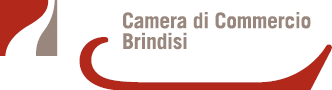   Marca da BolloRICHIESTA DI CANCELLAZIONE DAL REGISTRO INFORMATICO DEI PROTESTI PER LEVATA ILLEGITTIMA O ERRONEADati del delegato alla presentazione dell’istanzaCognome…………………………………………Nome……………………………………………..Tel………………………………(allegare fotocopia del documento d’identità)  Firma_______________________________AL PRESIDENTE DELLA CAMERA DI COMMERCIO DI BRINDISIDomanda ai sensi dell’ex art. 4 della legge 12 febbraio 1955, n. 77, e successive modificazioniIl/La sottoscritto/a  	nato/a 	Il 	e residente in 	via/piazza 	 	codice fiscale 	tel 	Da indicare solo qualora il/i protesto/i sia siano stato/i levato/i a società, ecc.Quale rappresentante della 	con sede in 	via/piazza 	codice fiscale 	PREMESSOChe sono stati protestati i titoli cambiari elencati nel prospetto sotto indicato a firma del richiedenteConsapevole delle sanzioni penali previste dall’ art. 76 del D.P.R. 445/2000 per i casi di dichiarazione non veritiera, di formazione o uso di fatti falsiDICHIARAChe i protesti sotto elencati sono stati levati illegittimamente/erroneamente (1) per i motivi indicati in calce:1 Importo 	;   data del protesto 	;  Ufficiale levatore 	; rep. n 	2 Importo 	;   data del protesto 	;  Ufficiale levatore 	; rep. n 	3 Importo 	;   data del protesto 	;  Ufficiale levatore 	; rep. n 	4 Importo 	;   data del protesto 	;  Ufficiale levatore 	; rep. n 	5 Importo 	;   data del protesto 	;  Ufficiale levatore 	; rep. n 	6 Importo 	;   data del protesto 	;  Ufficiale levatore 	; rep. n 	7 Importo 	;   data del protesto 	;  Ufficiale levatore 	; rep. n 	8 Importo 	;   data del protesto 	;  Ufficiale levatore 	; rep. n 	9 Importo 	;   data del protesto 	;  Ufficiale levatore 	; rep. n 	In data 	__per questiCHIEDEla cancellazione, del proprio nome/denominazione sociale dal Registro Informatico dei Protesti, ai sensi dell’ex art. 4 della legge 12 febbraio 1955, n. 77, e successive modificazioni.Data _______________		   	Firma__________________________________(1)Informativa (Artt. 12, 13 e 14 del Regolamento UE 2016/679 – GDPR)S’informa che i dati personali forniti nella presente istanza sono richiesti e saranno trattati in base all’informativa allegata.In caso di esito negativo dell’istanza di cancellazione o di mancata decisione sulla stessa, da parte del Presidente della Camera di Commercio, l’interessato può ricorrere all’autorità giudiziaria ordinaria. Il giudice competente è il Giudice di pace del luogo in cui risiede il debitore protestato. ( Art. 4 – comma 3 – L. 235/2000).ALLEGA ALLA PRESENTE      -	attestazione  del versamento  dei diritti  di  segreteria  €                      (€ 8  per ogni effetto    protestato da cancellare);  (3)-	la sentenza passata in giudicato in cui sia stata accertata l’illegittimità o l’erroneità del    protesto:-	fotocopia del documento d’identità valido dell’istante(copia firmata leggibile)  .1)   La  firma può essere apposta  direttamente in presenza dell’addetto dell’ufficio competente  a ricevere le domande, ovvero quando quest’ultima non viene depositata direttamente dal titolare deve essere firmata in originale da chi la deposita  corredata  da fotocopie  dei documenti  di riconoscimento dell’interessato e dell’incaricato(copia firmata leggibile).2)   Nel caso  di aziende  di credito  o uffici  postali  il responsabile  della filiale interessata  allega  fotocopia di un documento di riconoscimento dell’interessato e dell’incaricato(copia firmata leggibile). 3)  Il versamento può essere effettuato direttamente in contanti presso l’Ufficio Cassa 4 piano, o con    bancomat/carta di credito o o con pagoPA.La presente  richiesta,  con i prescritti  allegati, può essere inviata anche a mezzo posta e corredata dalla fotocopia di un documento in corso di validità dell’interessato.Informativa in materia di trattamento dei dati personali nell’ambito della procedura di cancellazione dei protesti nel registro nazionale o di annotazione del pagamento(Artt. 12, 13 e 14 del Regolamento UE 2016/679 – GDPR)Con questo documento, la Camera di Commercio, Industria, Artigianato e Agricoltura di Brindisi (di seguito, anche più semplicemente, “la Camera di Commercio” o “la CCIAA”) intende fornirle le informazioni previste dagli artt. 13 e 14 del Regolamento (UE) 2016/679 (di seguito, “GDPR”), in merito al trattamento dei dati personali che la riguardano, nell’ambito della procedura in oggetto.1. Titolare del trattamentoTitolare del trattamento dei dati personali è la Camera di Commercio, Industria, Artigianato e Agricoltura di Brindisi, avente sede in Brindisi, Via Bastioni Carlo V, n.4, P.IVA 00187930748, tel. 0831228239, email: segreteria.generale@br.camcom.it  PEC:  cciaa@br.legalmail.camcom.it  , sito internet https://www.br.camcom.it/2. DPO – Data Protection Officer / RPD – Responsabile della Protezione dei DatiAl fine di tutelare al meglio i Suoi diritti e quelli degli altri individui di cui la Camera di Commercio di Brindisi tratta i dati personali, nonché in ossequio al dettato normativo (art.37 del GDPR), il Titolare ha nominato un proprio DPO, Data Protection Officer (nella traduzione italiana RPD, Responsabile della protezione dei dati personali).I dati di contatto del DPO/RPD della Camera di Commercio di Brindisi sono i seguenti:indirizzo di posta elettronica certificata:dpo@br.legalmail.camcom.itindirizzo di posta elettronica ordinaria dpo@br.camcom.it  recapito postale c/o Camera di Commercio di Brindisi – Via Bastioni Carlo V, n. 4 – CAP 72100 Brindisi3. Finalità e base giuridica del trattamento I dati personali vengono trattati nell’ambito della procedura di cancellazione (anche per avvenuta riabilitazione e per illegittimità o erroneità della levata da parte delle aziende di credito) dei protesti o di annotazione del pagamento nel registro nazionale dei protesti dopo aver verificato la congruità della domanda e dei documenti allegati ai sensi:dell’art.4 della Legge n.77/1955 e s.m.i.. (cancellazione per pagamento entro 12 mesi, cancellazione per illegittimità o erroneità della levata da parte delle aziende di credito, annotazione del pagamento)dell’art.17, c.6-bis della Legge n.108/1996 e s.m.i.. (cancellazione per riabilitazione)La Camera di Commercio svolge tali attività nell’ambito dei compiti e delle funzioni assegnate ai sensi della legge n. 580/1993 s.m.i.Per la finalità di cui sopra le basi giuridiche sono rappresentate, quindi, dalla necessità di adempiere ad un obbligo legale al quale è soggetto il titolare (art. 6, par.1, lett. c) del GDPR) e per l’esecuzione di un compito di interesse pubblico (art. 6, par.1, lett. e) del GDPR).4. Natura del conferimento dei dati e conseguenze dell’eventuale mancato conferimentoIl conferimento dei dati è obbligatorio, il mancato conferimento dei dati comporta l’impossibilità di dare seguito all’istanza di annotazione.  5. Modalità di trattamentoIl trattamento dei dati personali verrà effettuato mediante acquisizione dei documenti in forma elettronica e/o cartacea, con modalità informatiche e manuali che garantiscono la riservatezza e la sicurezza degli stessi. A tale scopo il trattamento dei dati è svolto applicando costantemente misure tecniche ed organizzative di sicurezza a presidio dei rischi di perdita, di usi illeciti o non corretti e di eventuali accessi non autorizzati. I dati saranno trattati da parte della Camera di Commercio, e dal personale appositamente autorizzato, esclusivamente per le finalità richieste. Nessuna decisione che possa produrre effetti giuridici nei confronti dell’interessato sarà basata sul trattamento automatizzato dei dati che lo riguardano, né verranno effettuate attività di profilazione.6. Categorie di destinatariI dati personali sono trattati da soggetti preventivamente autorizzati dalla CCIAA, appositamente istruiti, formati e sensibilizzati al trattamento degli stessi (artt. 4.10, 29, 32.4, RGPD e art. 2-quaterdecies del Codice in materia di protezione dati personali).Per ragioni legate allo svolgimento delle attività previste al punto 3., i dati potranno, inoltre, essere comunicati ai seguenti soggetti: società che erogano servizi tecnico-informatici;società che svolgono servizi di gestione e manutenzione dei database del Titolare;altre Camere di Commercio italiane;istituti di credito;ogni altro soggetto legittimato in funzione della normativa di settore.7. Trasferimento di dati verso paesi terziI dati personali non vengono trasferiti a paesi terzi al di fuori dell’Unione Europea o ad organizzazioni internazionali.La Camera di Commercio, tuttavia, in determinati casi può avvalersi, anche per il tramite dei propri Responsabili del trattamento, di società di servizi IT e di comunicazioni telematiche, che potrebbero collocare o far transitare i dati anche in Paesi non appartenenti all’Unione Europea.Tale trasferimento all’estero dei dati è attuato solo verso Paesi (o settori di questi) che sono stati oggetto di una decisione di adeguatezza e che, dunque, garantiscono un livello adeguato di protezione dei dati personali, oppure sulla base di clausole contrattuali tipo validate da un’Autorità di controllo europea e conformi ai modelli proposti dalla Commissione con Decisione 2010/87/UE.8. Periodo di conservazione I dati sono conservati per il periodo di tempo previsto dalle specifiche normative di riferimento. Il massimario di scarto delle Camere di Commercio prevede un periodo di conservazione di 10 (dieci) anni degli elenchi dei protesti. Trascorso tale periodo i dati saranno avviati allo scarto, nel rispetto della normativa vigente, salvo che non ne sia necessaria la conservazione per altre e diverse finalità previste per espressa previsione di legge.9. Diritti dell’interessato e forme di tutela Il Regolamento (UE) 2016/679 le riconosce, in qualità di Interessato, diversi diritti, che può esercitare contattando il Titolare o il DPO/RPD ai recapiti di cui ai parr. 1 e 2 della presente informativa.Tra i diritti esercitabili, purché ne ricorrano i presupposti di volta in volta previsti dalla normativa (in particolare, artt. 15 e seguenti del Regolamento) vi sono:il diritto di conoscere se la Camera di Commercio ha in corso trattamenti di dati personali che la riguardano e, in tal caso, di avere accesso ai dati oggetto del trattamento e a tutte le informazioni a questo relative; il diritto alla rettifica dei dati personali inesatti che la riguardano e/o all’integrazione di quelli incompleti;il diritto alla cancellazione dei dati personali che la riguardano;il diritto alla limitazione del trattamento;il diritto di opporsi al trattamento;il diritto alla portabilità dei dati personali che la riguardano;il diritto di revocare il consenso in qualsiasi momento, senza che ciò pregiudichi la liceità del trattamento, basato sul consenso, effettuato prima della revoca.In ogni caso, ricorrendone i presupposti, Lei ha anche il diritto di presentare un formale Reclamo all’Autorità garante per la protezione dei dati personali, secondo le modalità che può reperire sul sito www.garanteprivacy.it .Questa informativa è stata aggiornata dal Servizio Regolazione del Mercato in data 3 febbraio 2021.